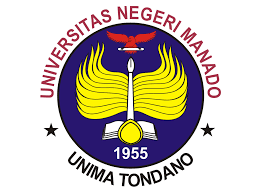 Module Description/Course SyllabiEnglish Education Study ProgrammeFaculty of  Languages and ArtsUniversitas Negeri ManadoCourse number and nameCourse number and nameMB4222306 Literasi Bahasa IndonesiaMB4222306 Literasi Bahasa IndonesiaCredits and contact hours/Number of ECTS credits allocatedCredits and contact hours/Number of ECTS credits allocated22Instructor’s and course coordinatorInstructor’s and course coordinatorSusan Monoarfa, M.HumSusan Monoarfa, M.HumText book, title, outhor, and yearText book, title, outhor, and yearAronoff, M., & Rees-Miller, J. 2020. The Handbook of linguistics. John Wiley & Sons.Yule, G. 2020. The study of language. Cambridge: University press.Aronoff, M., & Rees-Miller, J. 2020. The Handbook of linguistics. John Wiley & Sons.Yule, G. 2020. The study of language. Cambridge: University press.Other supplemental materialsOther supplemental materials--Specific course informationSpecific course informationBrief description of the content of the course (catalog description)Brief description of the content of the course (catalog description)This subject discusses bilingual translating practice that involves Bahasa Indonesia (BI) texts as Texts 1 and English as texts 2, all of which use graphic channels of language. It aims at providing students with pre-intermediate bilingual translating practice at the level of discourse semantics, which deals with texts that involve story and information familiar genre families and types in particular (e.g. story: narratives, recounts; information: reports, descriptions) and at the level of lexicon-grammar, which deals with sentences/clauses, groups/phrases, words and morphemes.This subject discusses bilingual translating practice that involves Bahasa Indonesia (BI) texts as Texts 1 and English as texts 2, all of which use graphic channels of language. It aims at providing students with pre-intermediate bilingual translating practice at the level of discourse semantics, which deals with texts that involve story and information familiar genre families and types in particular (e.g. story: narratives, recounts; information: reports, descriptions) and at the level of lexicon-grammar, which deals with sentences/clauses, groups/phrases, words and morphemes.Prerequisiters or co-requisitesPrerequisiters or co-requisites--Indicate whether a required, elective, or selected elective course in the programIndicate whether a required, elective, or selected elective course in the programRequiredRequiredLevel of course unit (according to EQF: first cycle Bachelor, second cycle Master)Level of course unit (according to EQF: first cycle Bachelor, second cycle Master)First cycle BachelorFirst cycle BachelorYear of study when the course unit is delivered (if applicable)Year of study when the course unit is delivered (if applicable)ThirdThirdSemester/trimester when the course unit is deliveredSemester/trimester when the course unit is deliveredThirdThirdMode of delivery (face-to-face, distance learning)Mode of delivery (face-to-face, distance learning)Face to FaceFace to FaceSpecific outcomes of instruction, ex. The student will be able to explain the significance of current research about a particular topic.Specific outcomes of instruction, ex. The student will be able to explain the significance of current research about a particular topic.CPMKCPMKExplicitly indicate which of the student outcomesExplicitly indicate which of the student outcomesCPL (PI)CPL (PI)Brief list of topics to be coveredThe history and function of Indonesian language development;The standard and nonstandard Indonesian languages in translating;Producing translations of language tourism leaflets;Producing the news text;Producing the manual text translation;Producing the narrative text translation.Brief list of topics to be coveredThe history and function of Indonesian language development;The standard and nonstandard Indonesian languages in translating;Producing translations of language tourism leaflets;Producing the news text;Producing the manual text translation;Producing the narrative text translation.Recommended or required reading and other learning resources/toolsRecommended or required reading and other learning resources/tools--Planned learning activities and teaching methodsPlanned learning activities and teaching methodsSmall group discussion, PjBL, Case based MethodSmall group discussion, PjBL, Case based MethodLanguage of instructionLanguage of instructionIndonesiaIndonesiaAssessment methods and criteriaAssessment methods and criteriaMidterm 20%Case Studies 40%Final Exam 40%Midterm 20%Case Studies 40%Final Exam 40%